UNIVERSITE DE BATNA-2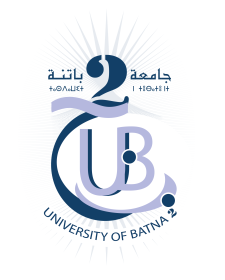 INSTITUT DES SCIENCES DE LA TERRE ET DE L’UNIVERSDépartement de Géographie et Aménagement du Territoire                                                                                                        Programme des Stages de Terrain  et  Sorties Filière GAT1/ Stages :2/ Stages  sous forme de Sortie:Responsable de Filière                                                                                                                                                                                                                                        Dr Belloula . MN°Année d’étude et SpécialitéSemestreLieuDate(Départ – Retour)Nombre d’étudiantsEnseignants013 éme année Aménagement du TerritoireS6 (Wilaya de Khenchela) Chelia - BouhmamaDu 02/ Mai /2023     Au 05/Mai/202343-Merdassi Abdelmoumen-Benzeroual Belkacem - Mehmahi Ferouz- Tebbi Fatima. Z-Khemri Souhila-Zerieb Salah023 éme année Gestion des risques, Environnement, Sécurité CivileS6 (Wilaya de Khenchela) BouhmamaDu 25/ Avril /2023Au 28/ Avril /202357-Khentouche Adel-Bella Nassim-Rherboudj Malek-Ramoul Siham-Belkhiri Kamel03Master 1 Gestion des Risques, Environnement, Sécurité CivileS2-Wilaya de Constantine -Wilaya de Mila -Wilaya de JijelDu 25/ Avril /2023   Au 28/ Avril /202336-Yahyaoui Habibi-Haoues Cherif-Belloula Moufida-Baala Fatima -Baazi HouriaN°Année d’étude et SpécialitéSemestreLieuDateNombre d’étudiantsEnseignants012 éme année Aménagement du TerritoireS4Batna- Oum Bouaghi-Constantine (G1)25/Avril/202343 : (G1)-Nemoul Messaoud-Nacer Fathi- Drifi Naima012 éme année Aménagement du TerritoireS4Ain Touta – Beni FedalaMaafa (G2)25/Avril/202343 : (G2) -Akakba Ahmed-Hadjira Lyess-Saker Adel012 éme année Aménagement du TerritoireS4Batna- Oum Bouaghi-Constantine (G2)26/Avril/202343 :  (G2) -Nemoul Messaoud-Nacer Fathi- Drifi Naima012 éme année Aménagement du TerritoireS4Ain Touta – Beni FedalaMaafa (G1)26/Avril/202343 : (G1) -Akakba Ahmed-Hadjira Lyess-Saker Adel012 éme année Aménagement du TerritoireS4 Vallée d’oued Abiod (G1)27/Avril/202343 : (G1) -Zerieb Salah- Drifi Naima012 éme année Aménagement du TerritoireS4Vallée d’oued Abiod (G2)30/Avril/202343 : (G2) -Zerieb Salah- Drifi Naima02Master 1 Aménagement UrbainS2Batna - Tigharghar25/Avril/202343-Hamdi Djamel-Gaoues Mostafa-Samai Fatiha-Bibimoun Walid02Master 1 Aménagement UrbainS2Batna - Tigharghar26/Avril/202343-Hamdi Djamel-Gaoues Mostafa-Samai Fatiha-Bibimoun Walid02Master 1 Aménagement UrbainS2Batna - Kantara27/Avril/202343-Announ Nourddine-Lahmar Belkacem- Akakba Ahmed